打印准考证操作指南：1、登录www.cdce.cn后，选择【打印准考证】菜单，再点击【下载】 或  点击压缩包“目标另存为”，将压缩包文件保存在本地。
2、右击压缩包文件，点击“解压到 ‘压缩包的文件名’ ”。
3、打开所解压出来的文件夹，可以看到一个data文件夹与一个*.htm网页文件。
4、右击“*.htm”文件，选择打开方式必须为Internet Explorer 浏览器。
5、看到打印须知后，点击下方的一串数字（准考证号）即可打印。注意：必须采用IE浏览器进行打开，不要用谷歌、火狐等浏览器打开。
如果采用360浏览器打开，必须选择兼容模式打开。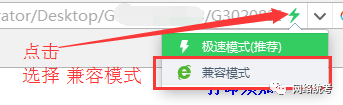 